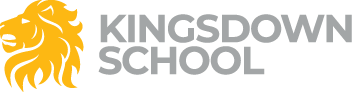 Design and Technology Year 10 Curriculum ExplainedGCSE Design and Technology will prepare students to participate confidently and successfully in an increasingly technological world. Students will gain awareness and learn from wider influences on Design and Technology including historical, social, cultural, environmental and economic factors. Students will get the opportunity to work creatively when designing and making and apply technical and practical expertise. GCSE allows students to study core technical and designing and making principles, including a broad range of design processes, materials techniques and equipment. They will also have the opportunity to study specialist technical principles in greater depthA Design Technology student will be able to:Design and make products that solve real and relevant problemsConsider their own needs, wants and values and other uses needsDesign functional and appealing products for themselves and other usersGenerate, develop and model ideas through talking, drawing and mock upsDevelop a variety of ICT skillsSelect and use a range of tools and equipment to conduct practical tasks in a safe and sensible mannerUse a wide range of materials and components including Textiles and ingredientsExplore and evaluate a range of existing productsDevelop links with other subjects such as Maths, Science and ArtUse a range of graphic techniques to develop ideas and thinking Understand how key events in Design and Technology have help shape the worldEvaluate their own work against design criteria Consider the views of others to improve their workThe curriculum teaches the fundamental ideas which are the building blocks of Design and Technology, and we sequence these in the best order so that students can see how these fundamental ideas link together. Links to Knowledge Organisers:Timbers and Boards (Resistant Materials)XXXFashion and TextilesXXXVisual Communication (Graphics)XXXDesign and Technology In Year 10, students will remain in their teaching groups with a specialised teacher. They will complete the following Focussed Practical Tasks in order to build up their practical skills and knowledge..Topic/AreaPractical ProductKey SkillsWhy they are learning itTerm 1Section 1New & Emerging technologiesGroup TasksIndustry & EnterpriseSustainability and the environmentPeople, Culture & SocietyProduction techniques & SystemsInforming design decisionsThe impact of new and emerging technologies on:• the design and organisation of the workplaceincluding automation and the use of robotics• buildings and the place of work• tools and equipment.Enterprise based on the development of an effectivebusiness innovation:• crowd funding• virtual marketing and retail• co-operatives• fair trade.Term 2Section 2Energy, Materials, systems, devices.ResearchworkEnergy GenerationEnergy StorageModern & Smart MaterialsComposite materialsTechnical textilesSystems approach to designingElectronic systems processingMechanical devicesHow power is generated from:• coal• gas• oil.Arguments for and against the selection of fossilfuels.How power is generated from:• wind• solar• tidal• hydro-electrical• biomass.Arguments for and against the selection ofrenewable energy.Term 3Unit 3 Materials and their working propertiesSkills work Paper and boardsNatural & manufactured timbersMetals & alloysPolymersTextilesClassification of the types of properties of arange of materials.Selecting appropriate materials.Extracting information from technicalspecifications.Term 4Unit 4Specialist Technical PrinciplesSkills workForces & stresses on materials and objectsImproving functionalityEcological & Social footprintThe six R’sScales of productionHow materials can be reinforced, stiffened or mademore flexible: eg lamination, bending, folding,webbing, fabric interfacing.Term 5Materials, Sources & OriginsSkills workPapers & BoardsTimber based materialsMetal based materialsPolymersTextile based materialsElectronic Systemsstudents shouldknow and understand physical properties such as:• absorbency (resistance to moisture)• density• fusibility• electrical and thermal conductivity.students shouldknow and understand working properties such as:• strength• hardness• toughness• malleability• ductility and elasticity.Term 6 Drawing skills & practice NEADrawing& SketchingSkillsfreehand sketching, isometric and perspective2D and 3D drawingssystem and schematic diagramsannotated drawings that explain detaileddevelopment or the conceptual stages ofdesigning exploded diagrams to show constructionaldetail or assembly working drawings: 3rd angle orthographic,using conventions, dimensions and drawn toscaleTo have an overview of the maincategories and types of papers and boards:papers including:• bleed proof• cartridge paper• grid• layout paper• tracing paperboards including:• corrugated card• duplex board• foil lined board• foam core board• ink jet card• solid white board.